Swamp Dorper & White Dorper Stud & Bunnerungie White Dorper4th Annual Ram saleheld at Balranald Race ClubFRIDAY 16TH Oct 2020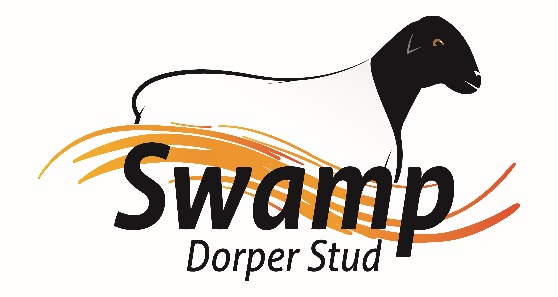 Swamp Dorper Stud along with Bunnerungie White Dorper’s are offering 109 rams7 Type 5 Dorper Rams5 Type 5 White Dorper Rams18 Type 4 Dorper Rams30 Type 4 White Dorper Rams49 Type 3 Commercial Dorper & White Dorper Rams Viewing from 10:30am Auction starts 1pm interfaced with Auctions plus Agents are BR & C Agents Darren Old Rebate to agents introduce prior to sale at 3%Lunch and drinks supplied.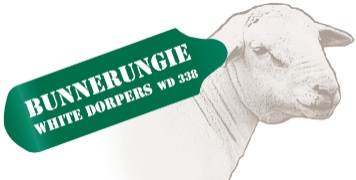 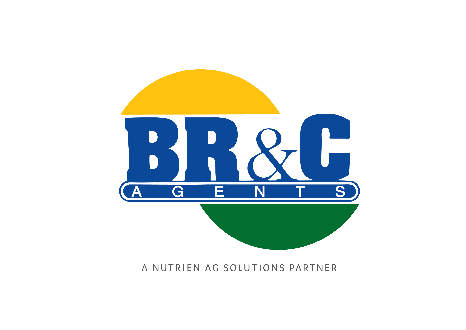 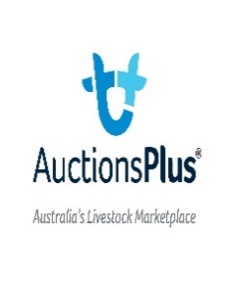 Darren Old   0459 980 591 					         Phil Larwood   03 50270220Mikeal Freckleton   0429 948 502